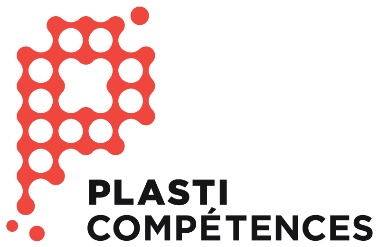 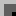 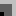 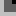 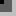 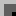 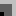 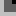 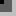 Fonction de travail :Rôles et responsabilités :Profil de la fonction de travail – Outilleur – 2020 SOUS-TÂCHES CONNAISSANCES           THÉORIQUESCONNAISSANCES PRATIQUESCRITÈRES DE                     PERFORMANCETÂCHE 1 : Fabriquer un gabaritTÂCHE 1 : Fabriquer un gabaritTÂCHE 1 : Fabriquer un gabaritTÂCHE 1 : Fabriquer un gabarit1.1  Interpréter les dessins et manipuler 
 les modèles 3DTypes de dessinsTypes de projections, de vues, 
de coupes et sectionsInformations figurant sur le dessin (cartouches, annotations, spécifications, conventions, tolérances, cotes, retraits, etc.)Logiciels de modélisationArbre de créationProcédés d’usinageNormes de l’industrieVérification de la clarté
des dessinsLecture et interprétation
de dessins d’ensemble et
de détails du gabaritAnalyse de faisabilité du 
gabarit dessinéProposition de correctifs, 
s’il y a lieuSélection des fonctionsAnalyse de l’esquisseExtraction de dimensionsInterprétation adéquate
des dessinsRecherche exacte de l’information nécessaire
à la fabrication1.2  Planifier la fabrication et l’assemblage   
 des composantsTypes de dessins et de modèlesInformations figurant sur le dessin (cartouche, annotations, spécifications, conventions, tolérances, cotes, retraits, etc.)Procédés d’usinageConnaissance du processus de fabrication d’un gabarit et
des ressources requisesNormes de l’industrieLecture et interprétation de dessins d’ensemble et de détails, de modèles de pièces et d’assemblage du gabaritÉtablissement de la séquence des opérations nécessaires pour l’usinage, l’assemblage et les travaux donnés en sous-traitancePlanification de l’usinage et du pré-usinage des composantsPrévision des possibilités de sous-traitance et des délais de livraison associésPlanification efficace de 
la séquence d’opérationsOptimisation adéquate du rendement de l’équipement
et de l’outillageRespect des délais prévus1.3  Préparer le matérielProcédés d’usinageConnaissance du processus de fabrication d’un gabarit et des ressources requisesNormes de l’industrieRéquisition du matérielPréparation du matérielPréparation adéquate
du matériel1.4  Usiner ou faire usiner les composantsRègles de santé et sécuritéProcédés d’usinage Normes de l’industrieApplication du processus de fabrication d’un gabarit


Application du processus de contrôle dimensionnel des composants à chaque opération de la séquenceUtilisation des machines-outils (rectification, usinage par enlèvement de copeaux, électro-érosion, impression 3D, etc.)Suivi exact de la séquence des opérations prédéterminées1.5  Effectuer le traitement thermique des  
 composants ou transmettre les 
 instructions à cette finRègles de santé et sécuritéProcédés d’usinageTypes et caractéristiques de traitements thermiques et des besoins qui y sont associésNormes de l’industrieTrempage de composantsVérification de la dureté et de l’absence de fissures des composants ou de l’existence d’un rapport d’inspection (si le traitement est effectué en sous-traitance)Application appropriée du traitement thermique ou transmission complète des informations à cette finVérification adéquate du traitement thermique1.6  Contrôler la qualité des piècesContrôle qualité de l’entreprise 
et de l’industrieNormes de l’industrieMéthodes de contrôleVérification adéquate du calibrage des instruments de mesure et de la dimension 
des pièces1.7  Faire l’assemblage final du gabaritRègles de santé et sécuritéConnaissance du processus d’assemblage d’un gabarit Normes de l’industrieMéthodes d’assemblageUsinage de précisionVérification adéquate de la position des composants et 
des sous-ensembles avant l’assemblage permanentAssemblage précis et complet1.8  Essayer le gabarit et faire 
 la mise au point Règles de santé et sécuritéRègles de conformité du gabaritExigences de la clientèleProcédures de mise au pointVérification de la conformité
du gabaritVérification que le gabarit tient 
la pièceVérification des possibilités d’insertion inverséeApplication de la procédure
de mise au pointCorrection des défauts, 
s’il y a lieu


Vérification complète 
de la conformité et 
du fonctionnement du gabaritApplication précise des ajustements finaux1.9  Nettoyer et entretenir son aire de travailInstructions et procédures de nettoyage des aires de travailProduits et accessoires de nettoyageProcédures de rangementRègles de santé et sécuritéSIMDUT (SGH)Application des procédures dans 
le nettoyage de son aire de travailUtilisation adéquate des produits 
et des équipements requisApplication des procédures 
de rangementApplication des règles 
de santé et sécuritéAire de travail propre, 
rangée et sécuritaireRespect des règles 
de santé et sécuritéTÂCHE 2 : Fabriquer un calibre de contrôleTÂCHE 2 : Fabriquer un calibre de contrôleTÂCHE 2 : Fabriquer un calibre de contrôleTÂCHE 2 : Fabriquer un calibre de contrôle2.1  Interpréter les dessins et manipuler        les modèles 3DTypes de dessinsTypes de projections, de vues, 
de coupes et sectionsInformations figurant sur le dessin (cartouches, annotations, spécifications, conventions, tolérances, cotes, retraits, etc.)Logiciels de modélisationArbre de créationProcédés d’usinageNormes de l’industrieVérification de la clarté des dessinsLecture et interprétation de dessins d’ensemble et de détails du gabaritAnalyse de faisabilité du 
gabarit dessinéProposition de correctifs, 
s’il y a lieuSélection des fonctionsAnalyse de l’esquisseExtraction de dimensionsInterprétation adéquate
des dessinsRecherche exacte de l’information nécessaire
à la fabrication 2.2  Préparer le matérielProcédés d’usinageConnaissance du processus de fabrication d’un calibre de contrôleNormes de l’industrieRéquisition du matérielDécoupage du matérielÉbavuragePréparation adéquate
du matériel2.3  Planifier la fabrication et l’assemblage, s’il y a lieu, des composantsProcédés d’usinageConnaissance du processus de fabrication et d’assemblage des composantsNormes de l’industrieÉtablissement d’une séquence 
pour la fabrication et l’assemblage des composants, s’il y a lieuPlanification efficace de la séquence d’opérationsOptimisation adéquate 
du rendement de l’équipement 
et de l’outillageRespect des délais prévus2.4  Usiner ou faire usiner les composantsRègles de santé et sécuritéProcédés d’usinageNormes de l’industrieApplication du processus de fabrication d'un calibre de contrôleUtilisation des machines-outils (rectification, usinage par enlèvement de copeaux, électro-érosion, impression 3D, etc.)Suivi exact de la séquence
des opérations prédéterminées2.5  Effectuer le traitement thermique des
       composants ou transmettre
       les instructions à cette finProcédés d’usinageTypes et caractéristiques de traitements thermiques et des besoins qui y sont associésNormes de l’industrieTrempage de composantsVérification de la dureté et de l’absence de fissures des composants ou de l’existence d’un rapport d’inspection (si le traitement est effectué en sous-traitance)Application appropriée du traitement thermique ou transmission complète des informations à cette finVérification adéquate du 
traitement thermique2.6  Contrôler la qualité du calibreContrôle qualité de l’entreprise
et de l’industrieNormes de l’industrieMéthodes de contrôleVérification adéquate 
des dimensionsEnvoi du calibre au service d’inspection2.7  Faire la mise au point du
       calibre de contrôleRègles de santé et sécuritéProcédures de mise au pointApplication de la procédure
de mise au pointProcédure d’acceptation par 
une personne responsableApplication précise des 
ajustements finaux2.8  Nettoyer et entretenir son aire de travailInstructions et procédures de nettoyage des aires de travailProduits et accessoires de nettoyageProcédures de rangementRègles de santé et sécuritéSIMDUT (SGH)Application des procédures dans 
le nettoyage de son aire de travailUtilisation adéquate des produits 
et des équipements requisApplication des procédures 
de rangementApplication des règles
de santé et sécurité







Aire de travail propre, 
rangée et sécuritaireRespect des règles 
de santé et sécuritéTÂCHE 3 : Fabriquer des poinçons et des matrices TÂCHE 3 : Fabriquer des poinçons et des matrices TÂCHE 3 : Fabriquer des poinçons et des matrices TÂCHE 3 : Fabriquer des poinçons et des matrices 3.1  Interpréter les dessins et manipuler 
       les modèles 3DTypes de dessinsTypes de projections, de vues, de coupes et sectionsInformations figurant sur le dessin (cartouches, annotations, spécifications, conventions, tolérances, cotes, retraits, etc.)Logiciels de modélisationArbre de créationProcédés d’usinageNormes de l’industrieVérification de la clarté 
des dessinsLecture et interprétation de dessins d’ensemble et de détails du gabaritAnalyse de faisabilité du gabarit dessinéProposition de correctifs, 
s’il y a lieuSélection des fonctionsAnalyse de l’esquisseExtraction de dimensionsInterprétation adéquate
des dessinsRecherche exacte de l’information nécessaire 
à la fabrication3.2  Concevoir l’outillage ou le poinçon-matrice,
       s’il y a lieuTypes de croquisInformations figurant sur les croquisSpécifications relatives au matériel brut, aux traitements thermiques et aux traitements de surfaceTraçage de croquisTransmission des instructions 
et du croquis, s’il y a lieu, 
à la personne responsable 
de la modélisationDétermination complète des spécifications quant au matériel brut, aux traitements thermiques et aux traitements de surfaceTraçage adéquat du croquis3.3  Préparer le matérielProcédés d’usinageConnaissance du processus de fabrication des poinçons-matricesNormes de l’industrieRéquisition ou commande
du matérielPréparation adéquate du matériel3.4  Planifier la fabricationProcédés d’usinageConnaissance du processus de fabrication des poinçons-matricesNormes de l’industrieÉtablissement d’une séquence pour la fabrication des poinçons-matricesPlanification efficace de la séquence d’opérationsOptimisation adéquate du rendement de l’équipement
et de l’outillageRespect des délais prévus3.5  Usiner ou faire usiner le poinçon
ou la matrice ou ses composantsRègles de santé et sécuritéProcédés d’usinageNormes de l’industrieÉtablissement des paramètres d’usinageApplication du processus de fabrication des poinçons-matricesUtilisation des machines-outils (rectification, usinage par enlèvement de copeaux, électro-érosion, impression 3D, etc.)Suivi exact de la séquence des opérations prédéterminées3.6  Effectuer le traitement thermique ou transmettre les instructions à cette finProcédés d’usinageTypes et caractéristiques de traitements thermiques et des besoins qui y sont associésNormes de l’industrieTrempage de composantsVérification de la dureté et de l’absence de fissures des composants ou de l’existence d’un rapport d’inspection (si le traitement est effectué en sous-traitance)Application appropriée du traitement thermique ou transmission complète des informations à cette finVérification adéquate du traitement thermique3.7  Assembler les composants du poinçon ou de la matriceRègles de santé et sécuritéConnaissance du processus de fabrication des poinçons et des matrices Normes de l’industrieMéthodes d’assemblageUsinage de précisionVérification adéquate de la position des pièces avant l’assemblage permanentAssemblage précis et complet3.8  Essayer le poinçon ou la matrice        et faire la mise au pointRègles de santé et sécuritéRègles de conformité des poinçons-matricesExigences de la clientèleProcédure de mise au pointVérification de la conformité du poinçon ou de la matriceApplication de tests en atelierApplication de la procédure de mise au pointCorrection des défauts, s’il y a lieuVérification complète de la conformité et du fonctionnement du poinçon ou de la matriceApplication précise des ajustements finaux3.9  Nettoyer et entretenir son aire de travailInstructions et procédures de nettoyage des aires de travailProduits et accessoires de nettoyageProcédures de rangementRègles de santé et sécuritéSIMDUT (SGH)Application des procédures dans le nettoyage de son aire de travailUtilisation adéquate des produits
et des équipements requisApplication des procédures 
de rangementApplication des règles
de santé et sécurité











Aire de travail propre, 
rangée et sécuritaireRespect des règles
de santé et sécuritéTÂCHE 4 : Usiner des pièces complexes et particulières  La complexité des pièces peut se traduire par une géométrie particulière,
 des tolérances plus serrées, un faible indice d’usinabilité, des opérations multiples,
 ainsi que des procédés différents, incluant la rectification.
TÂCHE 4 : Usiner des pièces complexes et particulières  La complexité des pièces peut se traduire par une géométrie particulière,
 des tolérances plus serrées, un faible indice d’usinabilité, des opérations multiples,
 ainsi que des procédés différents, incluant la rectification.
TÂCHE 4 : Usiner des pièces complexes et particulières  La complexité des pièces peut se traduire par une géométrie particulière,
 des tolérances plus serrées, un faible indice d’usinabilité, des opérations multiples,
 ainsi que des procédés différents, incluant la rectification.
TÂCHE 4 : Usiner des pièces complexes et particulières  La complexité des pièces peut se traduire par une géométrie particulière,
 des tolérances plus serrées, un faible indice d’usinabilité, des opérations multiples,
 ainsi que des procédés différents, incluant la rectification.
4.1  Interpréter les dessins et manipuler 
les modèles 3DTypes de dessinsTypes de projections, de vues, de coupes et sectionsInformations figurant sur le dessin (cartouches, annotations, spécifications, conventions, tolérances, cotes, retraits, etc.)Logiciels de modélisationArbre de créationProcédés d’usinageNormes de l’industrieVérification de la clarté 
des dessinsLecture et interprétation de dessins d’ensemble et de détails du gabaritAnalyse de faisabilité du 
gabarit dessinéProposition de correctifs, 
s’il y a lieuSélection des fonctionsAnalyse de l’esquisseExtraction de dimensionsInterprétation adéquate 
des dessinsRecherche exacte de l’information nécessaire 
à la fabrication4.2  Préparer le matérielProcédés d’usinageConnaissance du processus d’usinage des pièces complexes 
et particulièresNormes de l’industrieRéquisition ou commande 
du matérielPréparation adéquate du matériel4.3  Déterminer la séquence des opérationsProcédés d’usinageNormes de l’industrieÉtablissement d’une séquence 
pour l’usinage de pièces complexes et particulièresPlanification efficace de la séquence d’opérationsOptimisation adéquate du rendement de l’équipement
et de l’outillageRespect des délais prévus4.4  Usiner les pièces ou les faire usinerRègles de santé et sécuritéProcédés d’usinageNormes de l’industrieÉtablissement des paramètres d’usinageApplication des procédés d’usinageUtilisation des machines 
à commande numérique 


Utilisation des machines-outils (rectification, usinage par enlèvement de copeaux, électro-érosion, impression 3D, etc.)Suivi exact de la séquence des opérations prédéterminées4.5  Effectuer ou faire effectuer le traitement thermique des composants, s’il y a lieuProcédés d’usinageTypes et caractéristiques de traitements thermiques et des besoins qui y sont associésNormes de l’industrieTrempage de composantsVérification de la dureté et de l’absence de fissures des composants ou de l’existence d’un rapport d’inspection (si le traitement est effectué en sous-traitance)Application appropriée du traitement thermique ou transmission complète des informations à cette finVérification adéquate du traitement thermique4.6  Contrôler la qualité des piècesContrôle qualité de l’entreprise 
et de l’industrieNormes de l’industrieMéthodes de contrôleExamen visuel complet 
de la pièceVérification complète des dimensions et du fini de la pièceVérification adéquate de l’interaction des pièces4.7  Nettoyer et entretenir son aire de travailInstructions et procédures de nettoyage des aires de travailProduits et accessoires de nettoyageProcédures de rangementRègles de santé et sécuritéSIMDUT (SGH)Application des procédures dans 
le nettoyage de son aire de travailUtilisation adéquate des produits
et des équipements requisApplication des procédures 
de rangementApplication des règles 
de santé et sécurité













Aire de travail propre, 
rangée et sécuritaireRespect des règles 
de santé et sécuritéTÂCHE 5 : Entretenir et réparer l’outillage Cette tâche existe seulement dans les entreprises où l’outillage est fabriqué pour un usage interne. 
 Cette tâche peut être confiée à l’outilleur ou à des personnes qui s’occupent du contrôle de la qualité.
TÂCHE 5 : Entretenir et réparer l’outillage Cette tâche existe seulement dans les entreprises où l’outillage est fabriqué pour un usage interne. 
 Cette tâche peut être confiée à l’outilleur ou à des personnes qui s’occupent du contrôle de la qualité.
TÂCHE 5 : Entretenir et réparer l’outillage Cette tâche existe seulement dans les entreprises où l’outillage est fabriqué pour un usage interne. 
 Cette tâche peut être confiée à l’outilleur ou à des personnes qui s’occupent du contrôle de la qualité.
TÂCHE 5 : Entretenir et réparer l’outillage Cette tâche existe seulement dans les entreprises où l’outillage est fabriqué pour un usage interne. 
 Cette tâche peut être confiée à l’outilleur ou à des personnes qui s’occupent du contrôle de la qualité.
5.1  Appliquer la procédure d’entretien planifié Règles de santé et sécuritéOutillageProcédure d’entretienNormes de l’industrieFonctionnement des ponts roulantsTechnique de manipulation 
des moulesApplication de la procédure d'entretien planifiéVérifications d’usage (état et dimensions de l’outillage)Application de correctifs, s’il y a lieuTechnique d’assemblage 
des moulesConsignation et acheminement de l’informationApplication rigoureuse de la procédure d’entretien planifiéApplication des correctifs appropriés, s’il y a lieuConsignation complète et acheminement de l’information5.2  Effectuer un entretien correctif 
non planifiéRègles de santé et sécuritéOutillageProcédures d’entretienNormes de l’industrieRésolution de problèmesRéparation de l’outillageMise au point de l’outillageConsignation d’information dans la fiche d’inspectionDétermination juste du problèmeRéparation adéquate de l’outillage5.3 Nettoyer et entretenir son aire de travailInstructions et procédures de nettoyage des aires de travailProduits et accessoires de nettoyageProcédures de rangementRègles de santé et sécuritéSIMDUT (SGH)Application des procédures dans 
le nettoyage de son aire de travailUtilisation adéquate des produits 
et des équipements requisApplication des procédures 
de rangementApplication des règles 
de santé et sécurité










Aire de travail propre, 
rangée et sécuritaireRespect des règles 
de santé et sécuritéTÂCHE 6 : Reconfigurer les moules pour faire des pièces différentesTÂCHE 6 : Reconfigurer les moules pour faire des pièces différentesTÂCHE 6 : Reconfigurer les moules pour faire des pièces différentesTÂCHE 6 : Reconfigurer les moules pour faire des pièces différentes6.1  Désassembler le mouleLogiciels de dessinComposants du mouleFonctionnement du mouleFiche technique du modèle à monterApplication de la procédure 
en placeTechnique de désassemblage 
du mouleIdentification des composants 
du mouleRespect de la séquence 
de désassemblage 
des composants du moule6.2  Interchanger les composantsLogiciels de dessinComposants du mouleFonctionnement du mouleFiche technique du modèle à monterSélection des composantsTechnique d’assemblage 
des composantsInstallation correcte 
des composants6.3  Réassembler le mouleLogiciels de dessinComposants du mouleFonctionnement du mouleFiche technique du modèle à monterTechnique de réassemblage 
du mouleRespect de la séquence de réassemblage des composants du moule6.4  Effectuer des tests sur le mouleLogiciels de dessinComposants du mouleFonctionnement du mouleFiche technique du modèle à monterMéthodes de tests mécaniques, hydrauliques, électriques et de refroidissementsMéthodes de tests d’air pour voir s’il y a des fuitesProcédure de contrôle de la qualité

Examen visuel complet du mouleVérification adéquate du fonctionnement du mouleTÂCHE 7 : Modifier l’outillageTÂCHE 7 : Modifier l’outillageTÂCHE 7 : Modifier l’outillageTÂCHE 7 : Modifier l’outillage7.1  Apporter une modification à partir 
d'une mise à jour d’un dessinVoir la marche à suivre décrite dans la tâche 1: Fabriquer un gabaritVoir la marche à suivre décrite dans la tâche 1: Fabriquer un gabaritVoir la marche à suivre décrite dans la tâche 1: Fabriquer un gabarit